6                                                                                                                      “Azərbaycan Xəzər Dəniz Gəmiçiliyi”			                       			 	Qapalı Səhmdar Cəmiyyətinin 					       			“ 01 ”  Dekabr 2016-cı il tarixli		“216” nömrəli əmri ilə təsdiq edilmişdir.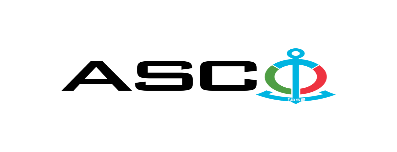 “Azərbaycan Xəzər Dəniz Gəmiçiliyi” Qapalı Səhmdar Cəmiyyətinin Struktur idarələrinə tələb olunan Zəncir, işlənmiş təkər və takelaj dəstlərinin satın alınması məqsədilə açıq müsabiqə elan edir:Müsabiqə №AM059/2022(İddiaçı iştirakçının blankında)AÇIQ MÜSABİQƏDƏ İŞTİRAK ETMƏK ÜÇÜN MÜRACİƏT MƏKTUBU___________ şəhəri                                                                         “__”_______20_-ci il___________№           							                                                                                          ASCO-nun Satınalmalar Komitəsinin Sədricənab C.Mahmudluya,Hazırkı məktubla [iddiaçı podratçının tam adı göstərilir] (nin,nun,nın) ASCO tərəfindən “__________”ın satın alınması ilə əlaqədar elan edilmiş [iddiaçı tərəfindən müsabiqənin nömrəsi daxil edilməlidir]nömrəli açıq  müsabiqədə iştirak niyyətini təsdiq edirik.Eyni zamanda [iddiaçı podratçının tam adı göstərilir] ilə münasibətdə hər hansı ləğv etmə və ya müflislik prosedurunun aparılmadığını, fəaliyyətinin dayandırılmadığını və sözügedən satınalma müsabiqəsində iştirakını qeyri-mümkün edəcək hər hansı bir halın mövcud olmadığını təsdiq edirik. Əlavə olaraq, təminat veririk ki, [iddiaçı podratçının tam adı göstərilir] ASCO-ya aidiyyəti olan şəxs deyildir.Tərəfimizdən təqdim edilən sənədlər və digər məsələlərlə bağlı yaranmış suallarınızı operativ cavablandırmaq üçün əlaqə:Əlaqələndirici şəxs: Əlaqələndirici şəxsin vəzifəsi: Telefon nömrəsi: E-mail: Qoşma: İştirak haqqının ödənilməsi haqqında bank sənədinin əsli – __ vərəq.________________________________                                   _______________________                   (səlahiyyətli şəxsin A.A.S)                                                                                                        (səlahiyyətli şəxsin imzası)_________________________________                                                                  (səlahiyyətli şəxsin vəzifəsi)                                                M.YMALLARIN SİYAHISI:    Müsabiqədə qalib elan olunan iddiaçı şirkət ilə satınalma müqaviləsi bağlanmamışdan öncə ASCO-nun Satınalmalar qaydalarına uyğun olaraq iddiaçının yoxlanılması həyata keçirilir.     Həmin şirkət bu linkə http://asco.az/sirket/satinalmalar/podratcilarin-elektron-muraciet-formasi/ keçid alıb xüsusi formanı doldurmalı və ya aşağıdakı sənədləri təqdim etməlidir:Şirkətin nizamnaməsi (bütün dəyişikliklər və əlavələrlə birlikdə)Kommersiya hüquqi şəxslərin reyestrindən çıxarışı (son 1 ay ərzində verilmiş)Təsisçi hüquqi şəxs olduqda, onun təsisçisi haqqında məlumatVÖEN ŞəhadətnaməsiAudit olunmuş mühasibat uçotu balansı və ya vergi bəyannaməsi (vergi qoyma sistemindən asılı olaraq)/vergi orqanlarından vergi borcunun olmaması haqqında arayışQanuni təmsilçinin şəxsiyyət vəsiqəsiMüəssisənin müvafiq xidmətlərin göstərilməsi/işlərin görülməsi üçün lazımi lisenziyaları (əgər varsa)Qeyd olunan sənədləri təqdim etməyən və ya yoxlamanın nəticəsinə uyğun olaraq müsbət qiymətləndirilməyən şirkətlərlə müqavilə bağlanılmır və müsabiqədən kənarlaşdırılır. Müsabiqədə iştirak etmək üçün təqdim edilməli sənədlər:Müsabiqədə iştirak haqqında müraciət (nümunə əlavə olunur);İştirak haqqının ödənilməsi barədə bank sənədi;Müsabiqə təklifi; Malgöndərənin son bir ildəki (əgər daha az müddət fəaliyyət göstərirsə, bütün fəaliyyət dövründəki) maliyyə vəziyyəti barədə bank sənədi;Azərbaycan Respublikasında vergilərə və digər icbari ödənişlərə dair yerinə yetirilməsi vaxtı keçmiş öhdəliklərin, habelə son bir il ərzində (fəaliyyətini dayandırdığı müddət nəzərə alınmadan) vergi ödəyicisinin Azərbaycan Respublikasının Vergi Məcəlləsi ilə müəyyən edilmiş vəzifələrinin yerinə yetirilməməsi hallarının mövcud olmaması barədə müvafiq vergi orqanlarından arayış.İlkin mərhələdə müsabiqədə iştirak haqqında müraciət (imzalanmış və möhürlənmiş) və iştirak haqqının ödənilməsi barədə bank sənədi (müsabiqə təklifi istisna olmaqla) ən geci 11 mart 2022-ci il, Bakı vaxtı ilə saat 17:00-a qədər Azərbaycan, rus və ya ingilis dillərində “Azərbaycan Xəzər Dəniz Gəmiçiliyi” Qapalı Səhmdar Cəmiyyətinin ( “ASCO” və ya “Satınalan təşkilat”) yerləşdiyi ünvana və ya Əlaqələndirici Şəxsin elektron poçtuna göndərilməlidir, digər sənədlər isə müsabiqə təklifi zərfinin içərisində təqdim edilməlidir.   Satın alınması nəzərdə tutulan mal, iş və xidmətlərin siyahısı (təsviri) əlavə olunur.İştirak haqqının məbləği və Əsas Şərtlər Toplusunun əldə edilməsi:Müsabiqədə iştirak etmək istəyən iddiaçılar aşağıda qeyd olunmuş məbləğdə iştirak haqqını ASCO-nun bank hesabına ödəyib (ödəniş tapşırığında müsabiqə keçirən təşkilatın adı, müsabiqənin predmeti dəqiq göstərilməlidir), ödənişi təsdiq edən sənədi birinci bölmədə müəyyən olunmuş vaxtdan gec olmayaraq ASCO-ya təqdim etməlidir. Bu tələbləri yerinə yetirən iddiaçılar satınalma predmeti üzrə Əsas Şərtlər Toplusunu elektron və ya çap formasında əlaqələndirici şəxsdən elanın IV bölməsində göstərilən tarixədək həftənin istənilən iş günü saat 09:00-dan 17:00-a kimi ala bilərlər.İştirak haqqının məbləği (ƏDV-siz) Bu müsabiqə üçün ödəniş nəzərdə tutulmayıb.Iştirak haqqı manat və ya ekvivalent məbləğdə ABŞ dolları və AVRO ilə ödənilə bilər.  Hesab nömrəsi: İştirak haqqı ASCO tərəfindən müsabiqənin ləğv edilməsi halı istisna olmaqla, heç bir halda geri qaytarılmır.Müsabiqə təklifinin təminatı :Müsabiqə təklifi üçün təklifin qiymətinin azı 1 (bir) %-i həcmində bank təminatı (bank qarantiyası) tələb olunur. Bank qarantiyasının forması Əsas Şərtlər Toplusunda göstəriləcəkdir. Bank qarantiyalarının əsli müsabiqə zərfində müsabiqə təklifi ilə birlikdə təqdim edilməlidir. Əks təqdirdə Satınalan Təşkilat belə təklifi rədd etmək hüququnu özündə saxlayır. Qarantiyanı vermiş maliyyə təşkilatı Azərbaycan Respublikasında və/və ya beynəlxalq maliyyə əməliyyatlarında qəbul edilən olmalıdır. Satınalan təşkilat etibarlı hesab edilməyən bank qarantiyaları qəbul etməmək hüququnu özündə saxlayır.Satınalma müsabiqəsində iştirak etmək istəyən şəxslər digər növ təminat (akkreditiv, qiymətli kağızlar, satınalan təşkilatın müsabiqəyə dəvət sənədlərində göstərilmiş xüsusi hesabına  pul vəsaitinin köçürülməsi, depozitlər və digər maliyyə aktivləri) təqdim etmək istədikdə, təminat növünün mümkünlüyü barədə Əlaqələndirici Şəxs vasitəsilə əvvəlcədən ASCO-ya sorğu verməlidir və razılıq əldə etməlidir. Müqavilənin yerinə yetirilməsi təminatı satınalma müqaviləsinin qiymətinin 5 (beş) %-i məbləğində tələb olunur.Hazırki satınalma əməliyyatı üzrə Satınalan Təşkilat tərəfindən yalnız malların anbara təhvil və təslim aktının təqdim etdikdən sonra ödənişinin yerinə yetirilməsi nəzərdə tutulur, avans ödəniş nəzərdə tutulmamışdır.Müqavilənin icra müddəti:Müraciyyət edən şirkətlər ,təkliflərində xidmətlərin yekun müddətini qeyd etməlidirlər. Müsabiqə təklifinin təqdim edilməsinin son tarixi və vaxtı:Müsabiqədə iştirak haqqında müraciəti və iştirak haqqının ödənilməsi barədə bank sənədini birinci bölmədə qeyd olunan vaxta qədər təqdim etmiş iştirakçılar, öz müsabiqə təkliflərini bağlı zərfdə (1 əsli və 1 surəti olmaqla) 17 mart 2022-ci il, Bakı vaxtı ilə saat 17:00-a qədər ASCO-ya təqdim etməlidirlər.Göstərilən tarixdən və vaxtdan sonra təqdim olunan təklif zərfləri açılmadan geri qaytarılacaqdır.Satınalan təşkilatın ünvanı:Azərbaycan Respublikası, Bakı şəhəri, AZ1003 (indeks), Neftçilər prospekti 2, ASCO-nun Satınalmalar Komitəsi.Əlaqələndirici şəxs:Mahir ŞamıyevASCO-nun Satınalmalar Departameninin təchizat işləri üzrə mütəxəssisiTelefon nömrəsi: +994 12 4043700  (1176)Elektron ünvan: mahir.shamiyev@asco.az , tender@asco.azHüquqi məsələlər üzrə:Telefon nömrəsi: +994 12 4043700 (daxili: 1262)Elektron ünvan: tender@asco.az Müsabiqə təklif zərflərinin açılışı tarixi, vaxtı və yeri:Zərflərin açılışı 18 mart 2022-ci il tarixdə, Bakı vaxtı ilə saat 11:00-da  elanın V bölməsində göstərilmiş online baş tutacaqdır.Müsabiqənin qalibi haqqında məlumat:Müsabiqə qalibi haqqında məlumat ASCO-nun rəsmi veb-səhifəsinin “Elanlar” bölməsində yerləşdiriləcəkdir.№ İşlənmiş təkər,zəncir və takelaj dəstləriÖlçü vahidiSerfikat tələbi haqqında1Takelaj qıfılı TIP A - М8 DIN 82101ədəd50Uyğunluq və keyfiyyət sertifikatı/Test sertifikatı2Takelaj qıfılı TIP A -М10  DIN 82101ədəd100Uyğunluq və keyfiyyət sertifikatı/Test sertifikatı3Takelaj qıfılı TIP A -М12 DIN 82101ədəd80Uyğunluq və keyfiyyət sertifikatı/Test sertifikatı4Takelaj qıfılı TIP A - М16 DIN 82101ədəd8090Uyğunluq və keyfiyyət sertifikatı/Test sertifikatı5Takelaj qıfılı TIP А -М24 DIN 82101ədəd40Uyğunluq və keyfiyyət sertifikatı/Test sertifikatı6Takelaj qıfılı TIP А-М30 DIN 82101ədəd10Uyğunluq və keyfiyyət sertifikatı/Test sertifikatı7Takelaj qıfılı TIP А -М36 DIN 82101ədəd10Uyğunluq və keyfiyyət sertifikatı/Test sertifikatı8Takelaj qıfılı TIP С -М60 DIN 82101ədəd10Uyğunluq və keyfiyyət sertifikatı/Test sertifikatı9Takelaj qıfılı omega tipli G209/S209 WLL 6 1/2- DIN 82016ədəd8Uyğunluq və keyfiyyət sertifikatı/Test sertifikatı10Takelaj qıfılı  omega tipli G209/S209 WLL 12 DIN 82016ədəd0Uyğunluq və keyfiyyət sertifikatı/Test sertifikatı11Takelaj qıfılı omega tipli G209/S209 WLL 17 DIN 82016ədəd30Uyğunluq və keyfiyyət sertifikatı/Test sertifikatı12Takelaj qıfılı omega tipli G209/S209 WLL 25 - DIN 82016ədəd12Uyğunluq və keyfiyyət sertifikatı/Test sertifikatı13Takelaj qıfılı  omega tipli G209/S209 WLL 35 DIN 82016ədəd10Uyğunluq və keyfiyyət sertifikatı/Test sertifikatı14Talrep SP-RR M10 DIN 1480ədəd60Uyğunluq və keyfiyyət sertifikatı/Test sertifikatı15Talrep SP-RR M16 DIN 1480ədəd20Uyğunluq və keyfiyyət sertifikatı/Test sertifikatı16Talrep SP-RR M20 DIN 1480ədəd112Uyğunluq və keyfiyyət sertifikatı/Test sertifikatı17Polad buraz üçün sıxıcı 6 DİN 1142ədəd50Uyğunluq və keyfiyyət sertifikatı18Polad buraz üçün sıxıcı 10  DİN 1142ədəd56Uyğunluq və keyfiyyət sertifikatı19Polad buraz üçün sıxıcı 20 DİN 1142ədəd158Uyğunluq və keyfiyyət sertifikatı20Polad buraz üçün sıxıcı 26 DİN 1142ədəd60Uyğunluq və keyfiyyət sertifikatı21Polad buraz üçün sıxıcı 28 DİN 1142ədəd60Uyğunluq və keyfiyyət sertifikatı22Polad buraz üçün sıxıcı 30 DİN 1142ədəd60Uyğunluq və keyfiyyət sertifikatı23Zəncir galvanik kalibr  24 mm (d=6mm)DİN 5685 Ametr100Uyğunluq və keyfiyyət sertifikatı24Zəncir galvanik kalibr 32 mm (d=8mm) DİN 5685 Ametr500Uyğunluq və keyfiyyət sertifikatı25Zəncir galvanik kalibr 63 mm(d=16mm) DİN 5685 Ametr9000Uyğunluq və keyfiyyət sertifikatı26İşlənmiş avia təkərədəd40027İşlənmiş avtobus təkəriədəd268028Gözlü polyester sapan СТП1 1 ton L-3 metr bənövşəyiədəd114Uyğunluq və keyfiyyət sertifikatı/Test sertifikatı29Gözlü polyester sapan СТП1 2 ton L-2 metr yaşılədəd120Uyğunluq və keyfiyyət sertifikatı/Test sertifikatı30Gözlü polyester sapan СТП1 3 ton L-5 metr sarıədəd72Uyğunluq və keyfiyyət sertifikatı/Test sertifikatı31Gözlü polyester sapan СТП1 3 ton L-3 metr sarıədəd112Uyğunluq və keyfiyyət sertifikatı/Test sertifikatı32Gözlü polyester sapan СТП1 4 ton L-6 metr bozədəd58Uyğunluq və keyfiyyət sertifikatı/Test sertifikatı33Gözlü polyester sapan СТП1 5 ton L-8 metr qırmızıədəd20Uyğunluq və keyfiyyət sertifikatı/Test sertifikatı34Gözlü polyester sapan СТП1 5 ton L-5 metr qırmızıədəd44Uyğunluq və keyfiyyət sertifikatı/Test sertifikatı35Gözlü polyester sapan СТП1 6 ton L-3 metr qəhvəyuədəd20Uyğunluq və keyfiyyət sertifikatı/Test sertifikatı36Gözlü polyester sapan СТП1 8 ton L-10 metr maviədəd6Uyğunluq və keyfiyyət sertifikatı/Test sertifikatı37Gözlü polyester sapan СТП1 10 ton L-10 metr narıncədəd4Uyğunluq və keyfiyyət sertifikatı/Test sertifikatı38Yük tutucu qarmaq K-5 ГОСТ 25573-85ədəd4Uyğunluq və keyfiyyət sertifikatı/Test sertifikatı39Yük tutucu qarmaq K-8 ГОСТ 25573-86ədəd2Uyğunluq və keyfiyyət sertifikatı/Test sertifikatı40Yük tutucu qarmaq K-12 ГОСТ 25573-87ədəd8Uyğunluq və keyfiyyət sertifikatı/Test sertifikatı41Əl talı 1 tonluq 5 metr ədəd29Uyğunluq və keyfiyyət sertifikatı/Test sertifikatı42Əl talı 2 tonluq 5 metr ədəd18Uyğunluq və keyfiyyət sertifikatı/Test sertifikatı43Əl talı 3 tonluq 5 metr ədəd17Uyğunluq və keyfiyyət sertifikatı/Test sertifikatı44Əl talı 5 tonluq 5 metr ədəd10Uyğunluq və keyfiyyət sertifikatı/Test sertifikatı